V 4 - Untersuchung von SpeisesalzMaterialien: 		Reagenzgläser, Pasteurpipetten, Spatel, BecherglasChemikalien:		Silbernitratlösung, Salpetersäure, Ammoniumthiocyanat, Eisen(III)-Chlorid, Stärkelösung, Salzsäure, KaliumiodidDurchführung: 		Eine Spatelspitze des Salzes wird in dest. Wasser gelöst und in den folgenden Teilversuchen untersucht:		Teilversuch a)- Chlorid-Nachweis		In je ein Reagenzglas wird etwas von der Salzlösung gegeben und mit Salpetersäure angesäuert. Anschließend wird Silbernitratlösung zugegeben.		Teilversuch b)- Iodat-Nachweis		Zu der Salzlösung wird Stärkelösung zugetropft und einige Tropfen 10%-ige Salzsäure zugegeben. Anschließend wird die Lösung mit einer Spatelspitze Kaliumiodid versetzt.		Teilversuch c)- Fluorid-Nachweis		In einem Becherglas wird eine Eisen(III)-Chlorid-Lösung mit Ammoniumthiocyanat versetzt und mit dest. Wasser so verdünnt, dass die Lösung durchsichtig wird. Diese Lösung wird in ein Reagenzglas gegeben und mit der Salzlösung versetzt. Dann wird vorsichtig geschüttelt.Beobachtung:		Teilversuch a)		Es fällt ein weißer Niederschlag aus.Teilversuch b)Bei der Zugabe von Kaliumiodid färbt sich die Lösung dunkel blau.		Teilversuch c)	Bei der Zugabe von Ammoniumthiocyanat zur Eisen(III)-Chlorid-Lösung färbt sich diese tief rot. Bei der Zugabe der Salzlösung, entfärbt sich diese.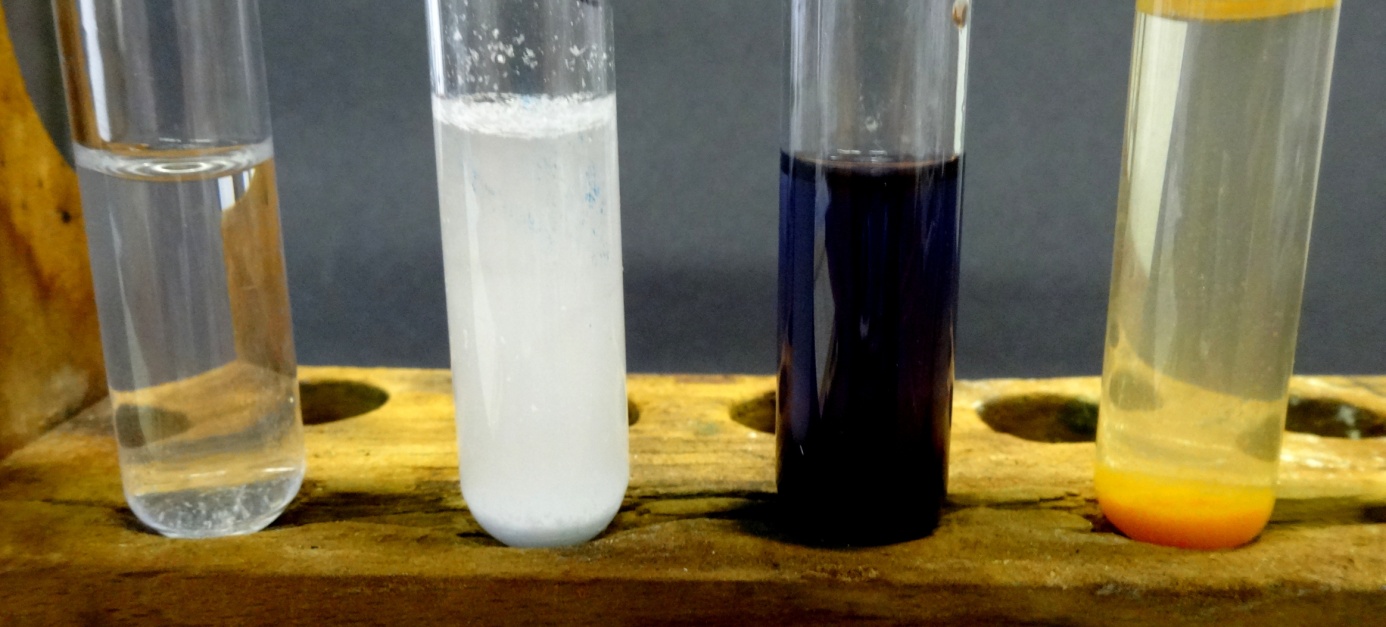 Abbildung : Das Bild zeigt die Salzlösung sowie die positiven Nachweise von Chlorid-, Iodat- und Fluorid-IonenDeutung:		Teilversuch a)		Durch die Zugabe von Silbernitratlösung fällt Silberchlorid als Niederschlag aus.		Teilversuch b)		In saurem Milieu reagieren Iodat-Ioden mit Iodid-Ionen zu Iod. Durch die Stärke-Lösung bildet sich ein Jod-Stärke-Komplex, der die Lösung blau färbt.		Teilversuch c)		Durch die Zugabe der Thiocyanat-Lösung zur Eisen(III)-Lösung entsteht eine Verbindung, welche die Lösung tief rot färbt. Fluorid-Ionen verdrängen die Thiocyanat-Ionen aus dieser Verbindung, sodass die Lösung entfärbt wird.Entsorgung:		Teilversuch a)		Der Niederschlag wird in Ammoniaklösung gelöst und anschließend in den Schwermetallabfall gegeben.		Teilversuch b)		Nach der Behandlung mit Thiosulfatlösung wird die Lösung im Abfall für Schwermetall entsorgt.		Teilversuch c)		Eisenhaltige Lösungen werden im Schwermetallbehälter entsorgt.Literatur:	Herbst-Irmer, R. (2013). Skript zum anorganisch-chemischen Fortgeschrittenenpraktikum für Lehramtskandidaten. Göttingen: Universität Göttingen, S. 80		G. Schwendt, Noch mehr Experimente mit Supermarktprodukten, WILEY-VCH, 2003, S. 196 & 206		Dr. C. Bruhn, http://www.chemgapedia.de/vsengine/vlu/vsc/de/ ch/6/ac/versuche/anionen/_vlu/chlorid.vlu/Page/vsc/de/ch/6/ac/versuche/anionen/chlorid/nachweis.vscml.html, (abgerufen am 15.08.2014)GefahrenstoffeGefahrenstoffeGefahrenstoffeGefahrenstoffeGefahrenstoffeGefahrenstoffeGefahrenstoffeGefahrenstoffeGefahrenstoffeSilbernitratlösungSilbernitratlösungSilbernitratlösungH272 H314 H410H272 H314 H410H272 H314 H410P273 P280 P301+P330+P331 P305+P351+P338P273 P280 P301+P330+P331 P305+P351+P338P273 P280 P301+P330+P331 P305+P351+P338SalpetersäureSalpetersäureSalpetersäureH272 H314 H290H272 H314 H290H272 H314 H290P260 P280 P301+P330+P331 P305+P351+P338P260 P280 P301+P330+P331 P305+P351+P338P260 P280 P301+P330+P331 P305+P351+P338AmmoniumthiocyanatAmmoniumthiocyanatAmmoniumthiocyanatH332 H312 H302 H412H332 H312 H302 H412H332 H312 H302 H412P273 P302+P352P273 P302+P352P273 P302+P352Eisen(III)-ChloridEisen(III)-ChloridEisen(III)-ChloridH302 H315 H318 H317H302 H315 H318 H317H302 H315 H318 H317P280 P302+P352 P305+P351+P338 P313P280 P302+P352 P305+P351+P338 P313P280 P302+P352 P305+P351+P338 P313StärkelösungStärkelösungStärkelösung------Salzsäure (w=10%)Salzsäure (w=10%)Salzsäure (w=10%)H315 H335H315 H335H315 H335P261 P280 P305+P338+P310P261 P280 P305+P338+P310P261 P280 P305+P338+P310KaliumiodidKaliumiodidKaliumiodid------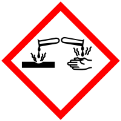 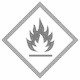 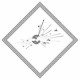 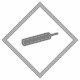 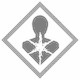 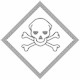 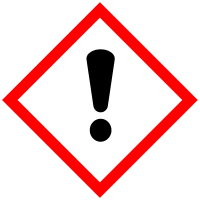 